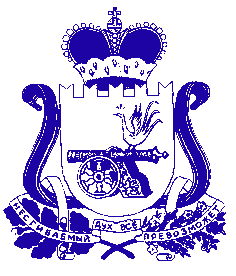 АДМИНИСТРАЦИЯ МУНИЦИПАЛЬНОГО ОБРАЗОВАНИЯ«ДЕМИДОВСКИЙ РАЙОН» СМОЛЕНСКОЙ ОБЛАСТИПОСТАНОВЛЕНИЕот 19.01.2021 № 17В соответствии с ч. 2 ст. 2 областного закона от 21.12.2017 № 160-з                      «О внесении изменений в областной закон «Об административных правонарушениях на территории Смоленской области» Администрация муниципального образования «Демидовский район» Смоленской областиПОСТАНОВЛЯЕТ:1. Приложение № 1 к постановлению Администрации муниципального образования «Демидовский район» Смоленской области от 20.03.2018 № 165 «Об утверждении Перечня должностных лиц Администрации муниципального образования «Демидовский район» Смоленской области, уполномоченных составлять протоколы  об административных правонарушениях» изложить в новой редакции согласно приложению к настоящему постановлению.	2. Настоящее постановление опубликовать в газете «Поречанка» и разместить на официальном сайте Администрации муниципального образования «Демидовский район» Смоленской области в информационно-телекоммуникационной сети «Интернет».	3. Контроль за исполнением настоящего постановления оставляю за собой.Глава муниципального образования «Демидовский район» Смоленской области		                  А.Ф. Семенов								          Приложение 							к постановлению Администрации 							муниципального образования							«Демидовский район» 							Смоленской области							от 19.01.2021 № 17Переченьдолжностных лиц Администрации муниципального образования «Демидовский район» Смоленской области, уполномоченных составлять протоколы об административных правонарушениях предусмотренных областным законом от 25 июня 2003 года № 28-з «Об административных правонарушениях на территории Смоленской области» О внесении изменений в постановление Администрации муниципального образования «Демидовский район» Смоленской области от 20.03.2018 № 165ДолжностьСтатьи областного закона от 25 июня 2003 года № 28-з «Об административных правонарушениях на территории Смоленской области»Заместитель Главы муни-ципального образования «Демидовский район» Смоленской области - начальник Отдела город-ского хозяйства Админи-страции муниципального образования «Демидовский район» Смоленской области- 17.5 «Невыполнение требований, установленных правилами благоустройства территории городского округа (городского, сельского поселения) Смоленской области»; - 26.3 «Непринятие мер по ограничению доступа посторонних лиц в помещения зданий, строений, сооружений»;- 27 «Нарушение тишины и спокойствия граждан в ночное время»;- 28.1 «Приставание к гражданам»;- 30.1 «Нарушение общепринятых норм нравственности»;- 31.3 «Нарушение запретов, установленных правилами охраны жизни людей на водных объектах в Смоленской области»;- 32 «Торговля в неустановленных местах»;- 33 «Нарушение правил розничной продажи продукции эротического характера»;- 35 «Правонарушения на транспорте».Заместитель Главы муни-ципального образования «Демидовский район» Смоленской области (замес-титель Главы муници-пального образования по финансово – экономическим вопросам и агропро-мышленному комплексу)- 17.5 «Невыполнение требований, установленных правилами благоустройства территории городского округа (городского, сельского поселения) Смоленской области»; - 26.3 «Непринятие мер по ограничению доступа посторонних лиц в помещения зданий, строений, сооружений»;- 32 «Торговля в неустановленных местах»;- 33 «Нарушение правил розничной продажи продукции эротического характера»;- 36.1-1  «Несоблюдение ограничений пребывания граждан в лесах в целях обеспечения пожарной безопасности или санитарной безопасности в лесах»;- 36.2 «Нарушение порядка предоставления государственных и муниципальных услуг (в части нарушения порядка предоставления муниципальной услуги, предоставляемой органом местного самоуправления)».Заместитель Главы муни-ципального образования «Демидовский район» Смоленской области (заместитель Главы муници-пального образования по социальным вопросам)- 27 «Нарушение тишины и спокойствия граждан в ночное время»;- 28.1 «Приставание к гражданам»;- 35 «Правонарушения на транспорте».